GLY 4310CLAB 8 	INTRUSIVE IGNEOUS ROCKS, PART 3 (and friends)Prepared by Jyothirmayi PalaparthiSample 13. Hornblende Syenite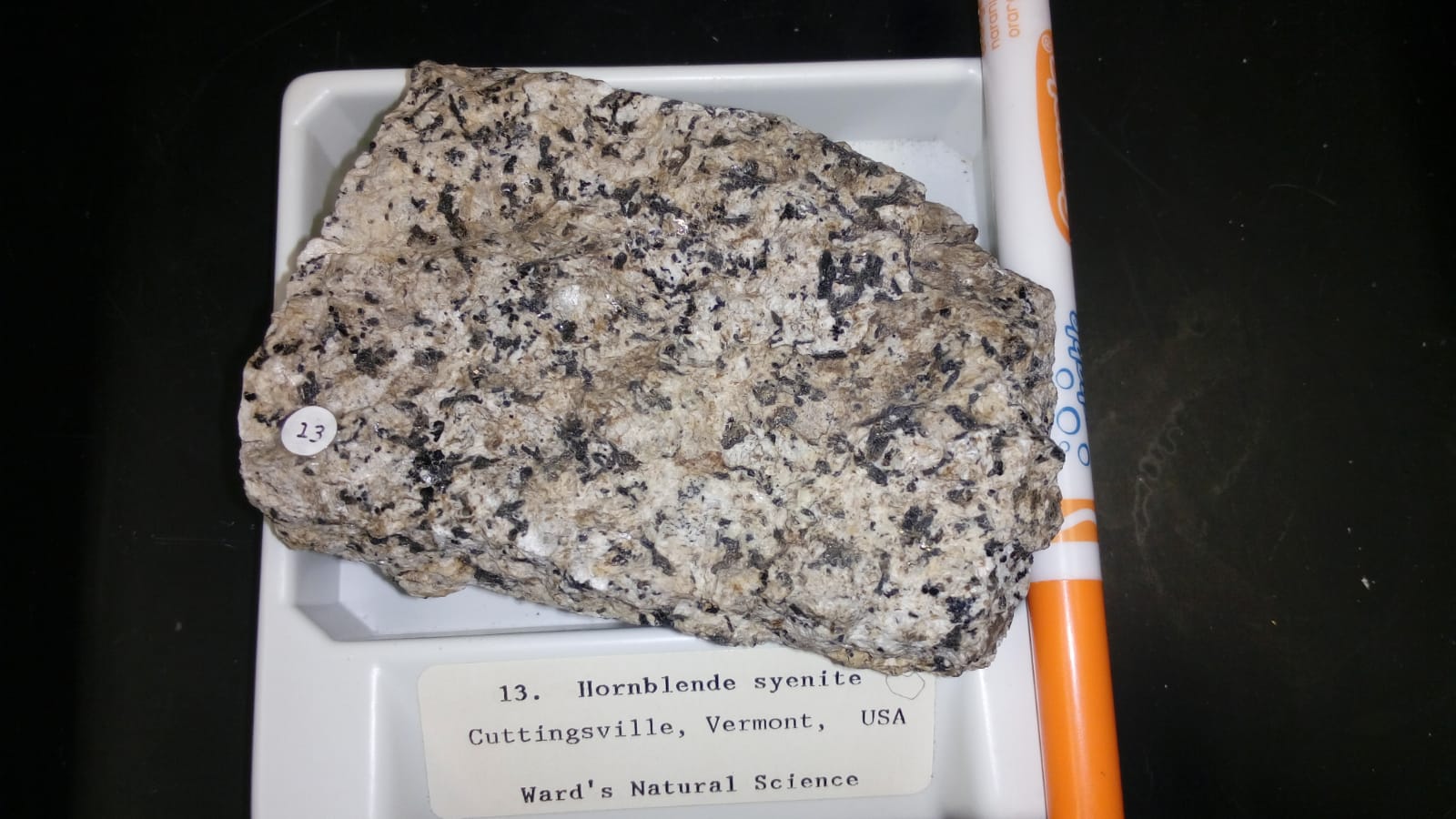 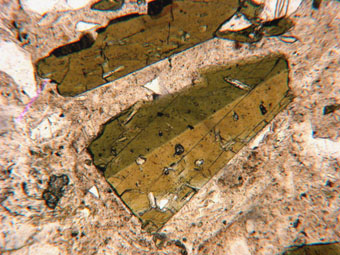 14. Alkali Syenite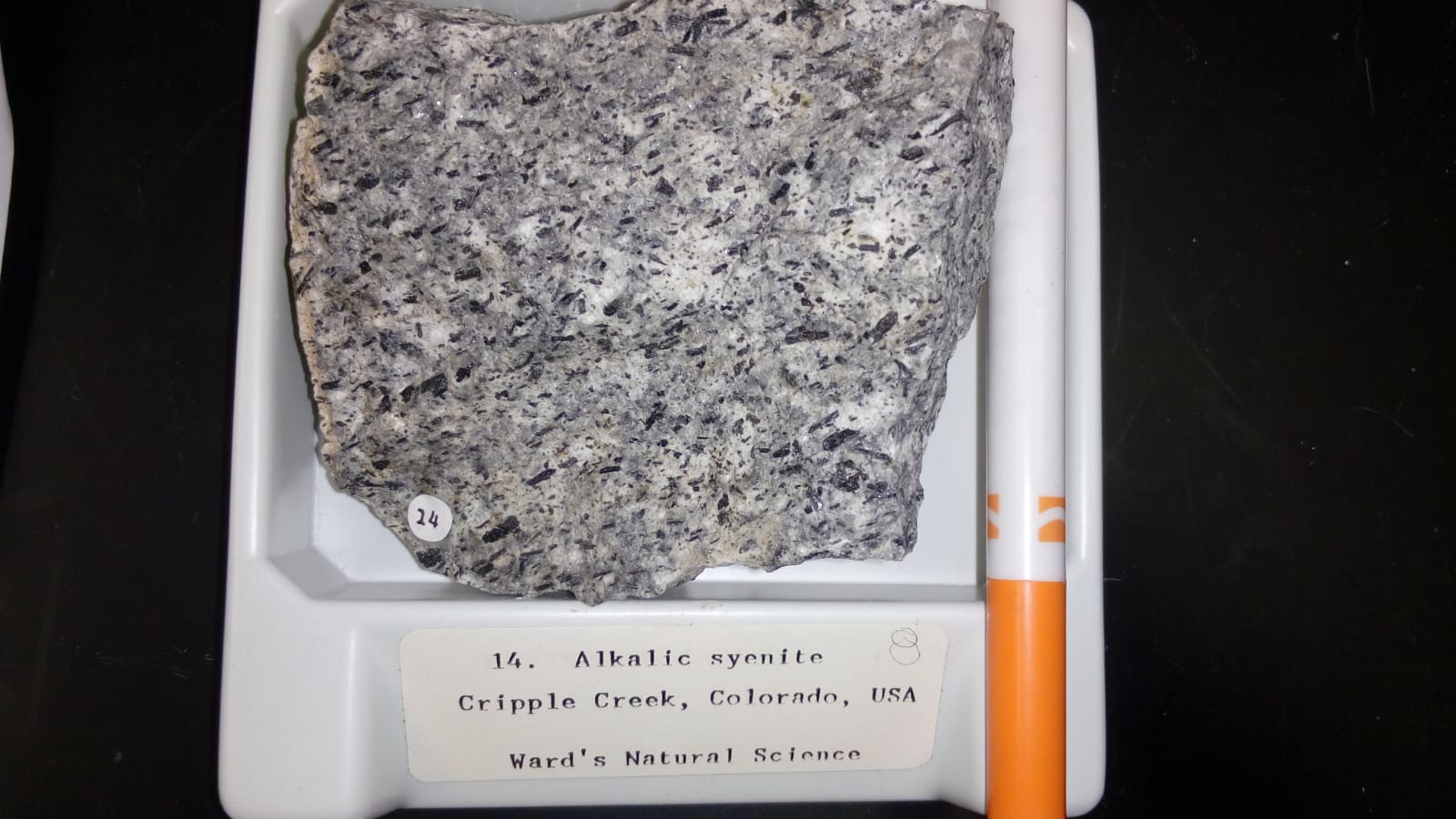 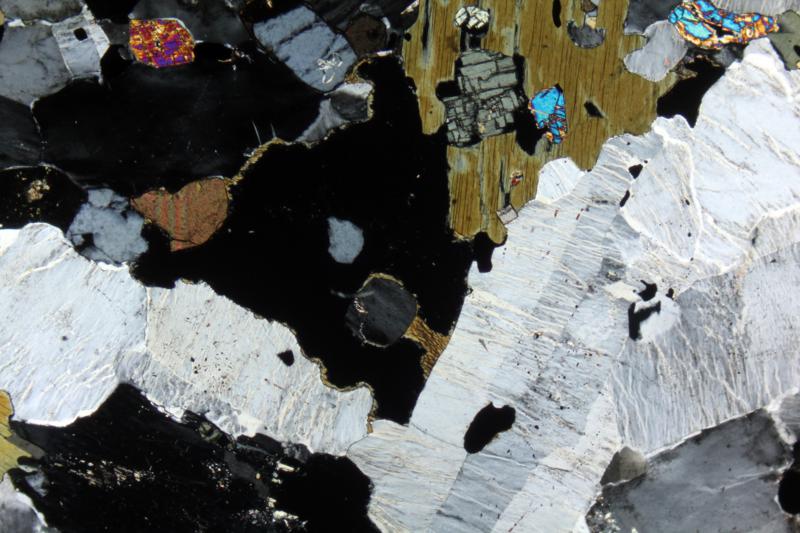 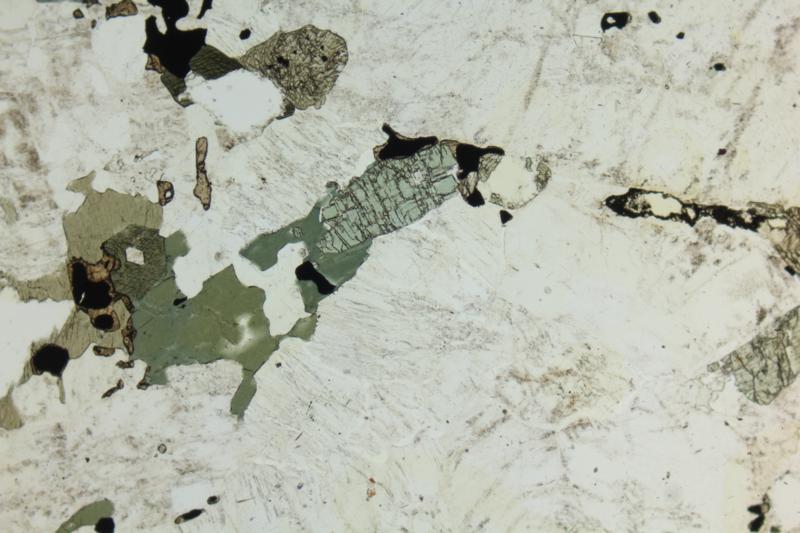 17. Nepheline Syenite 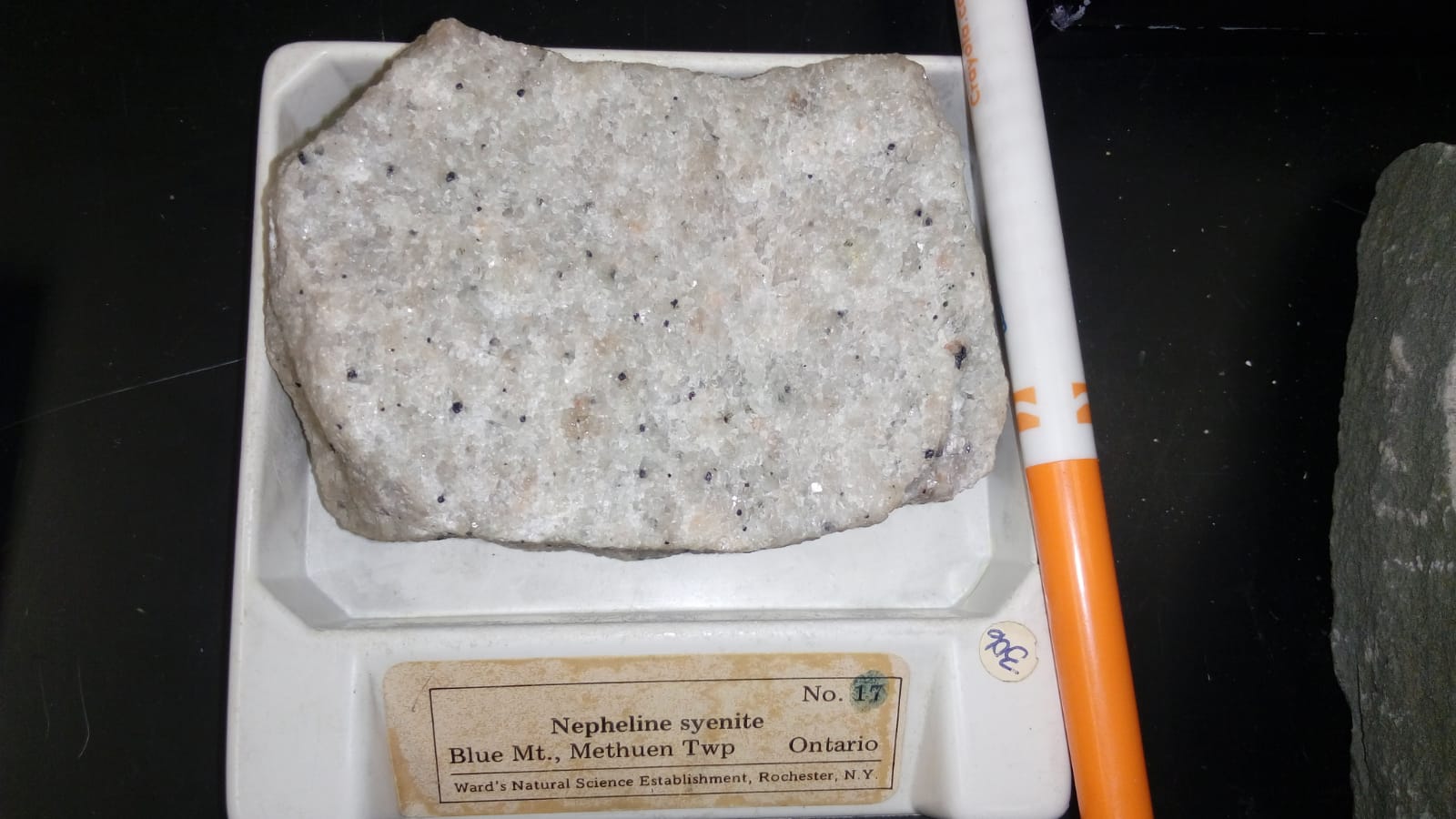 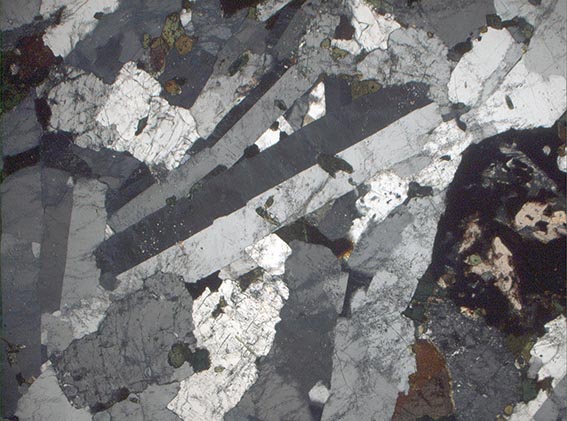 19. Ijolite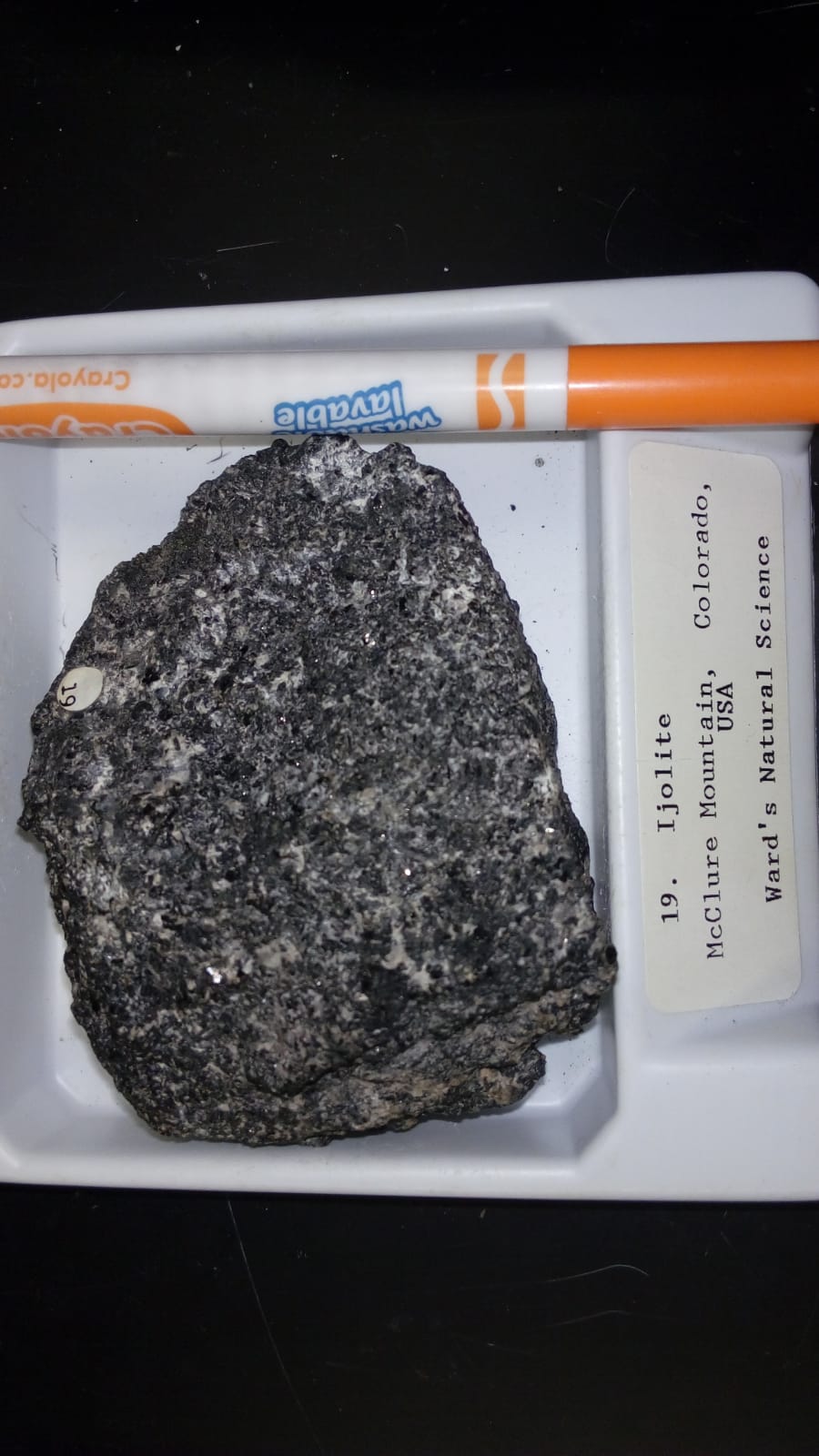 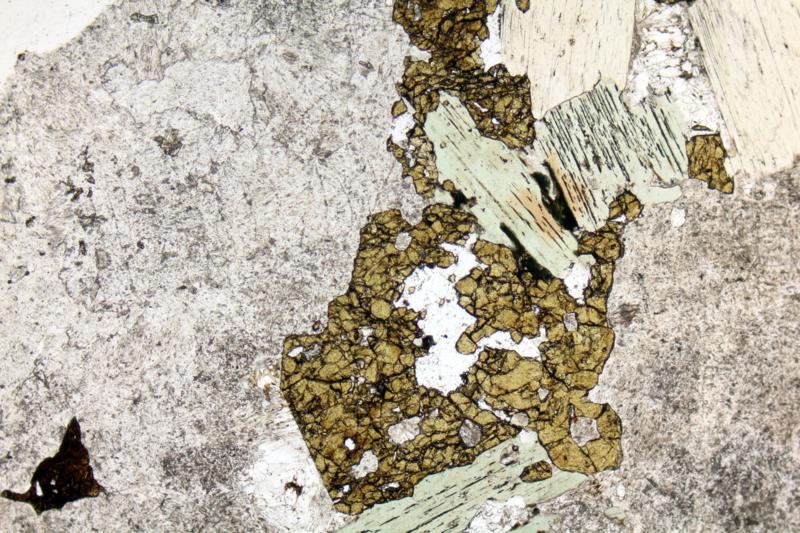 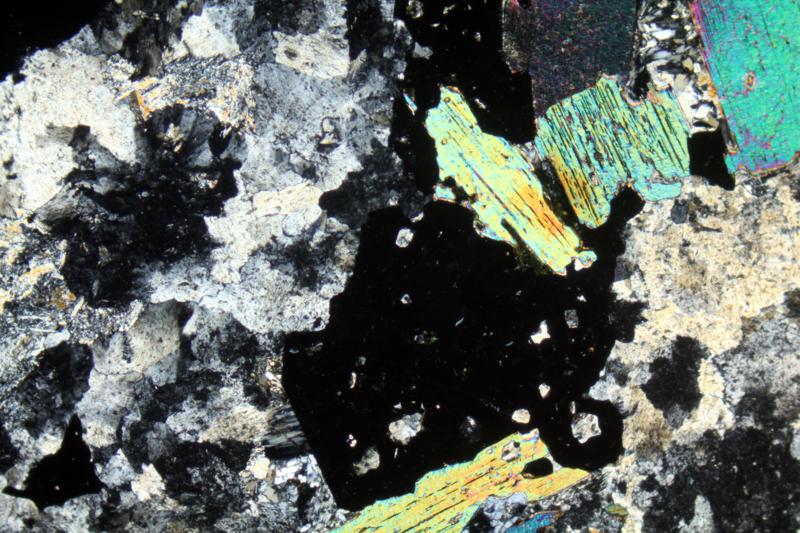 20. Siderite Carbonate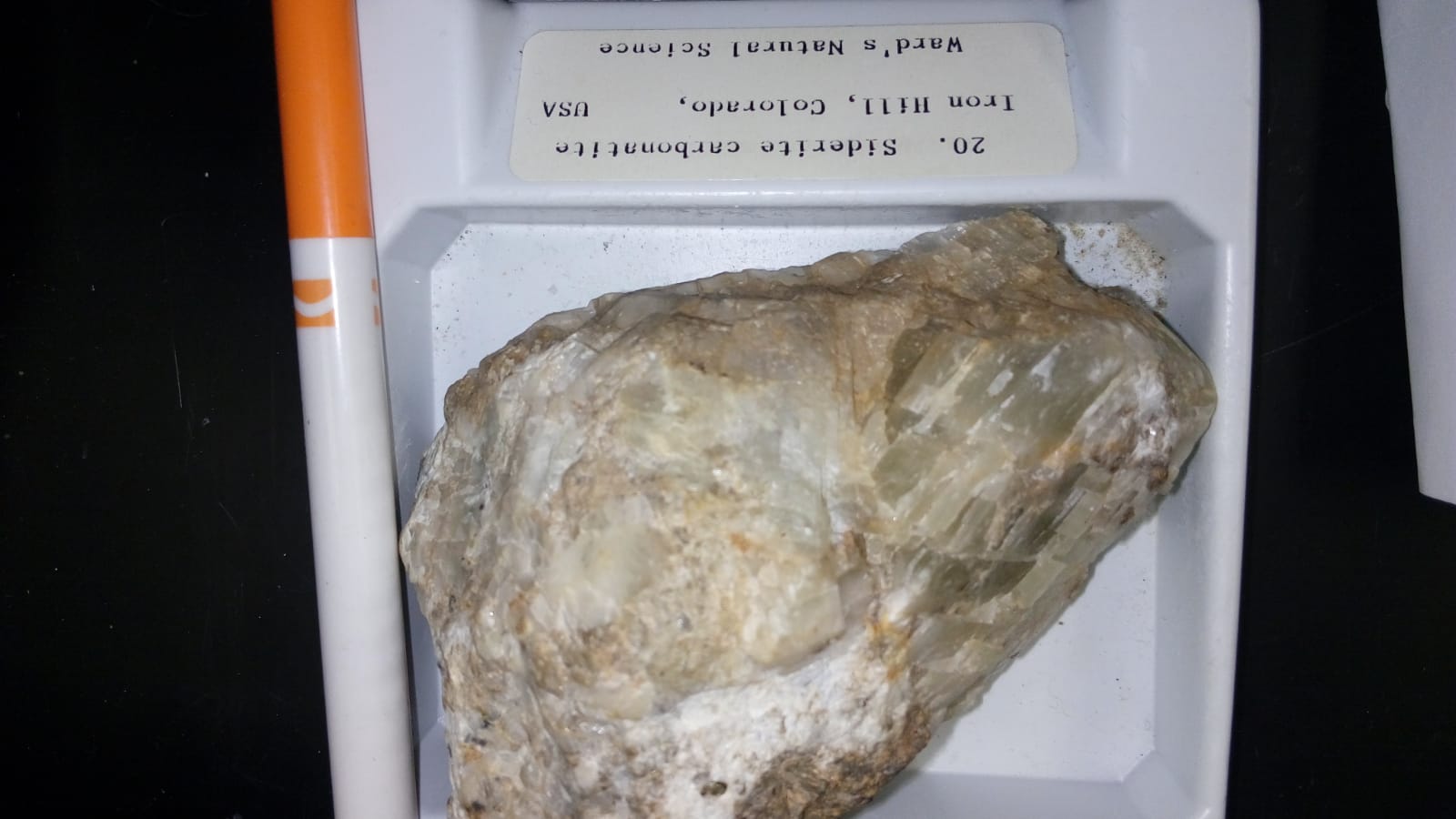 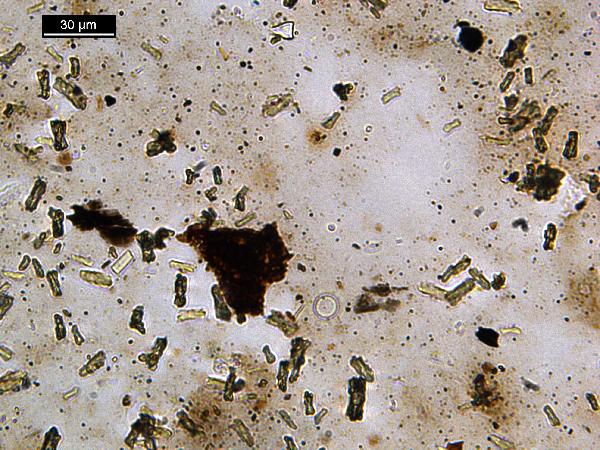 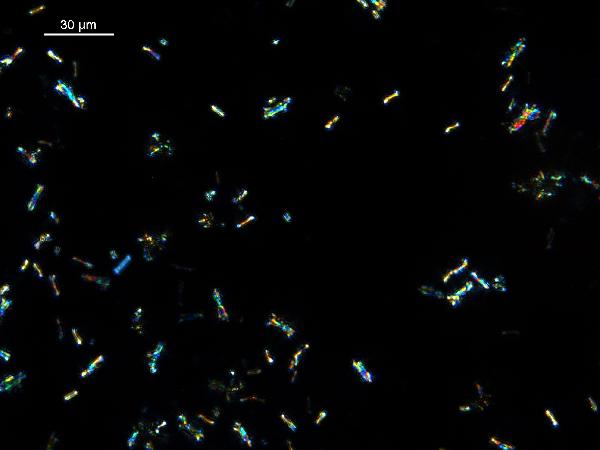 21. Phonolite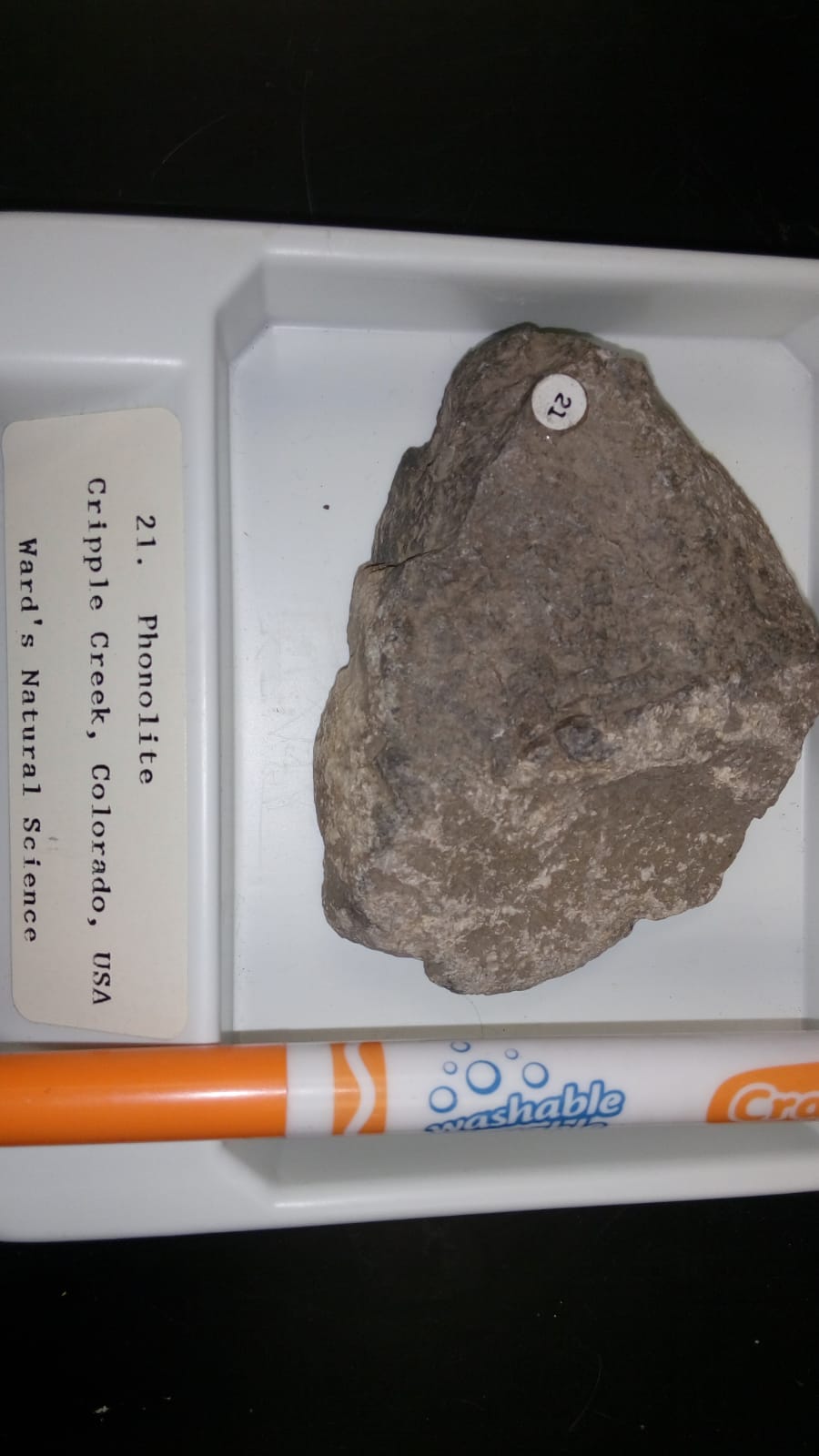 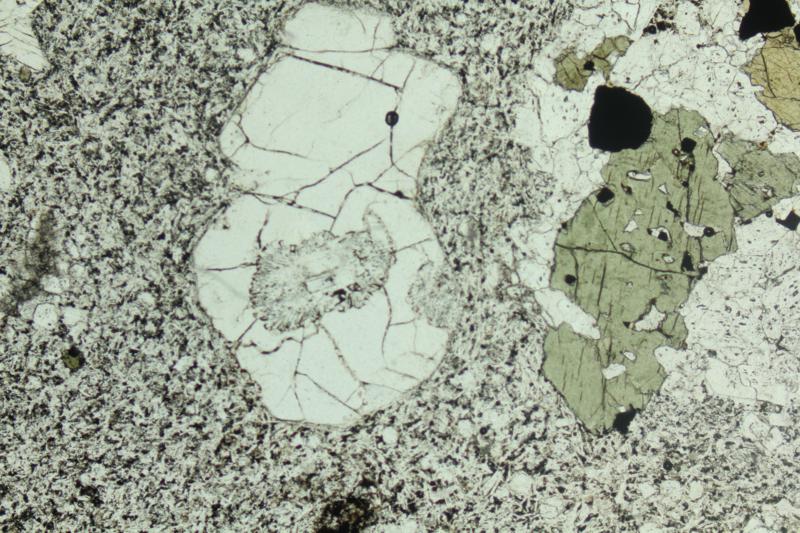 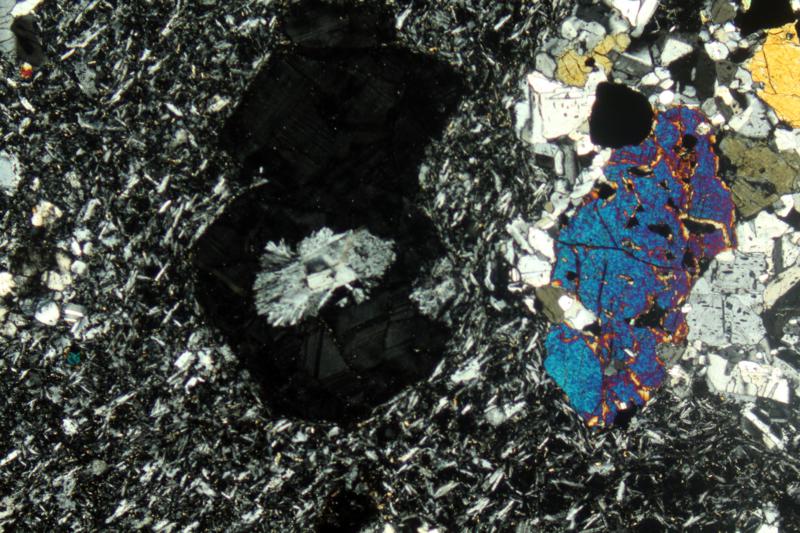 39. Lamprophyre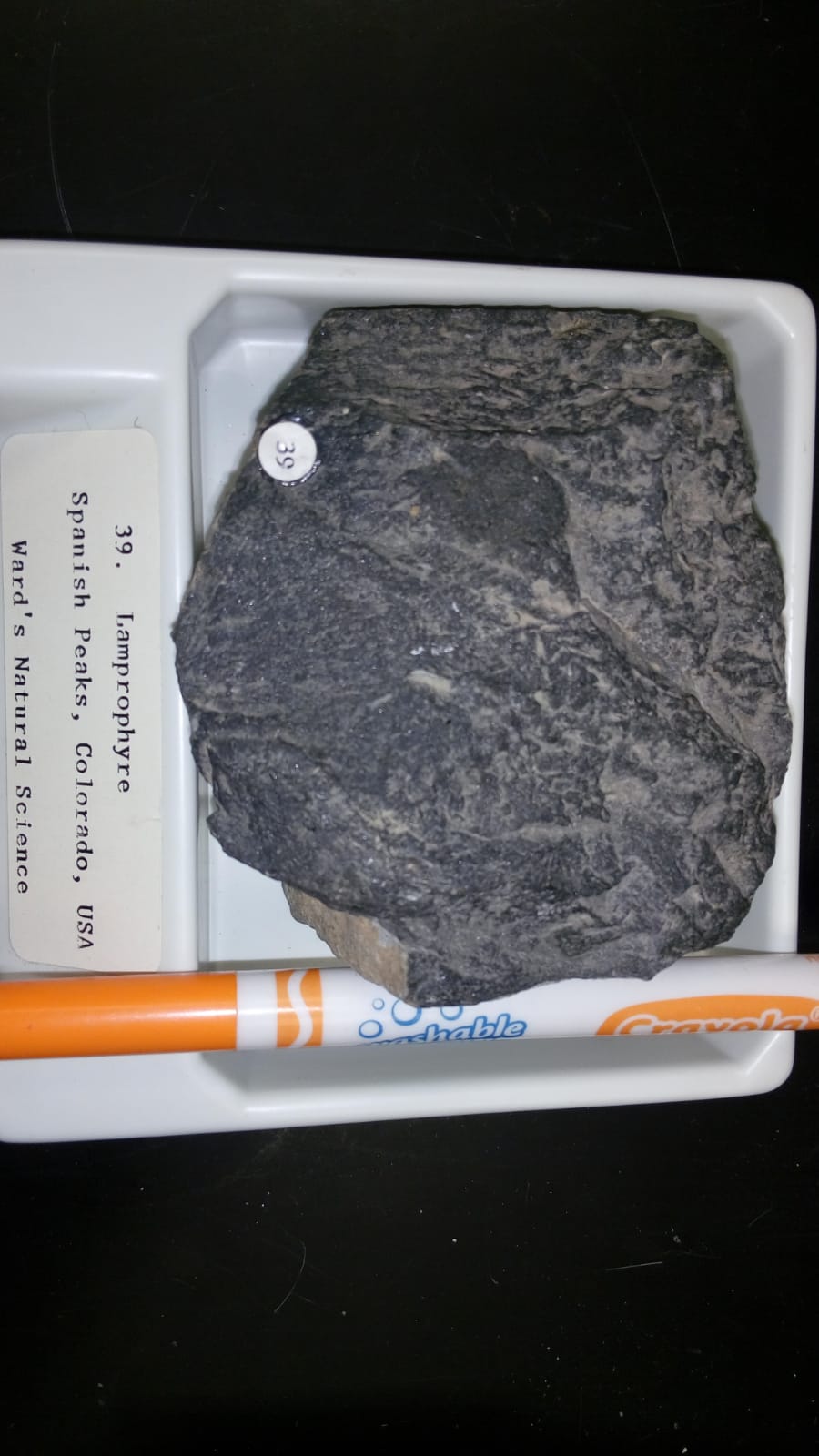 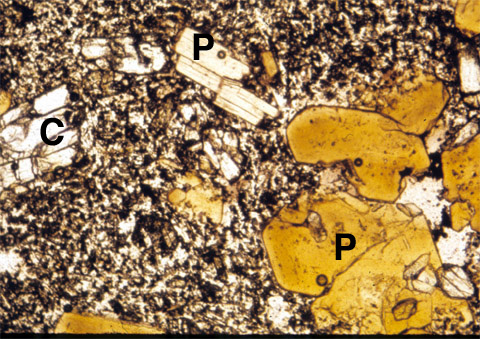 41. Dunite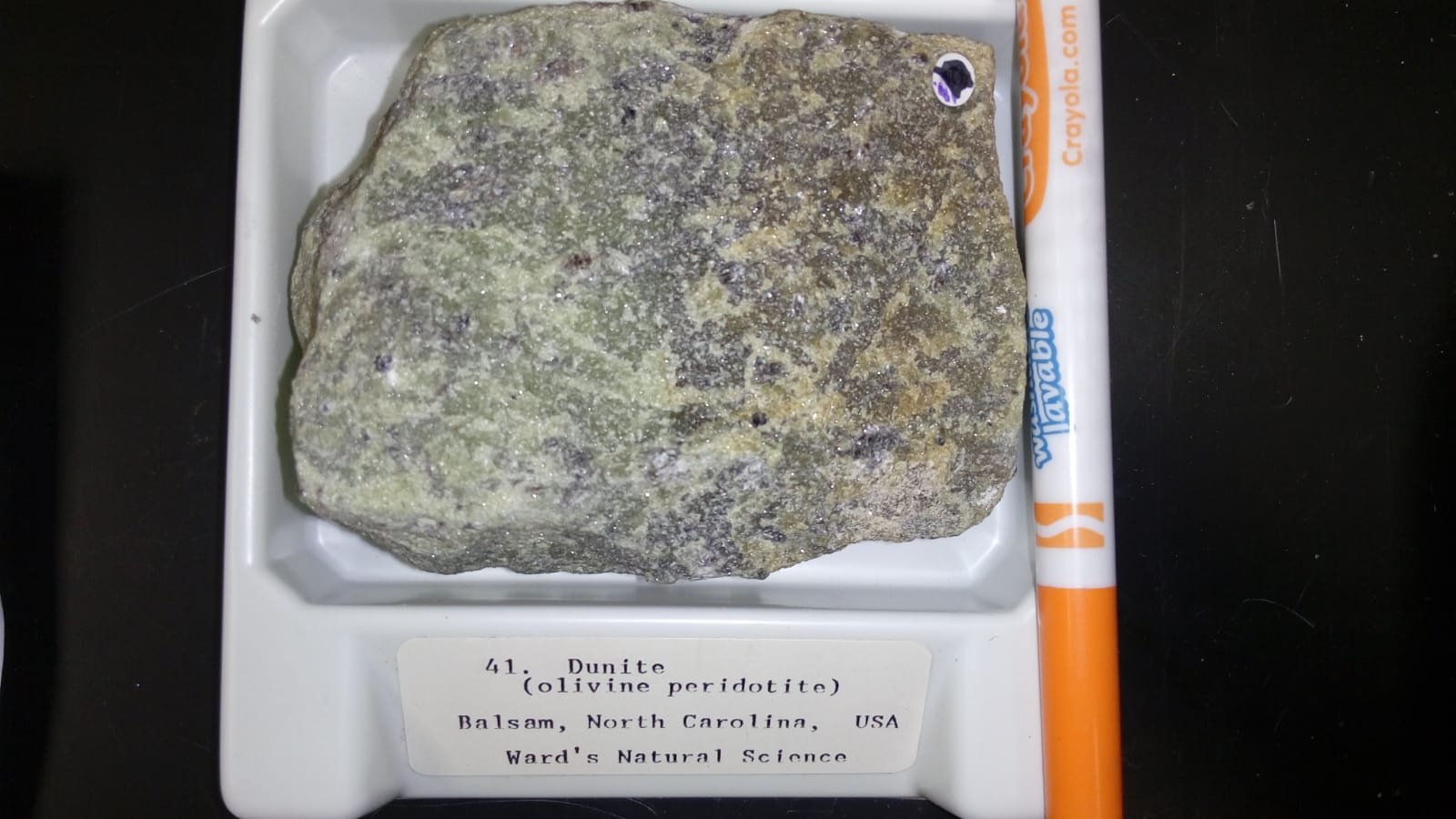 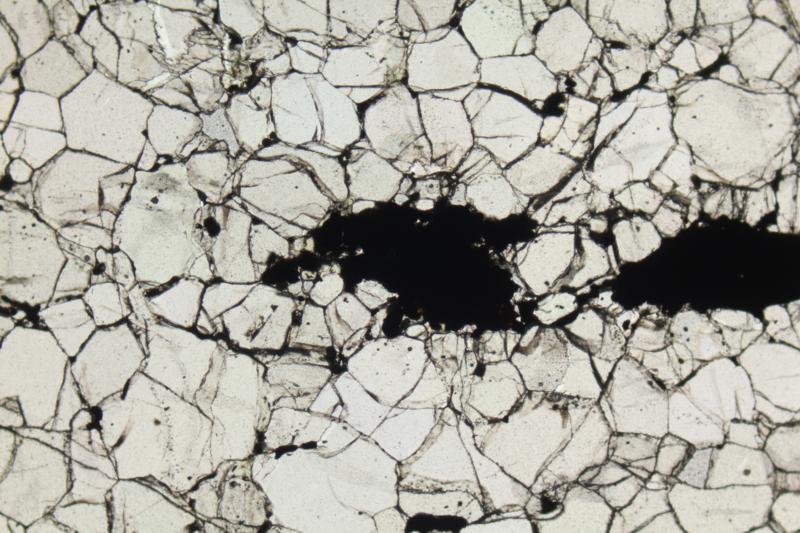 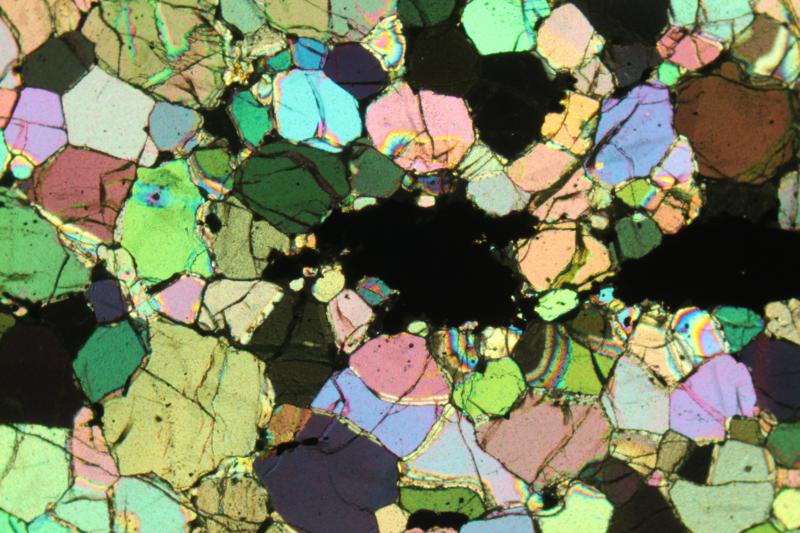 42. Kimberlite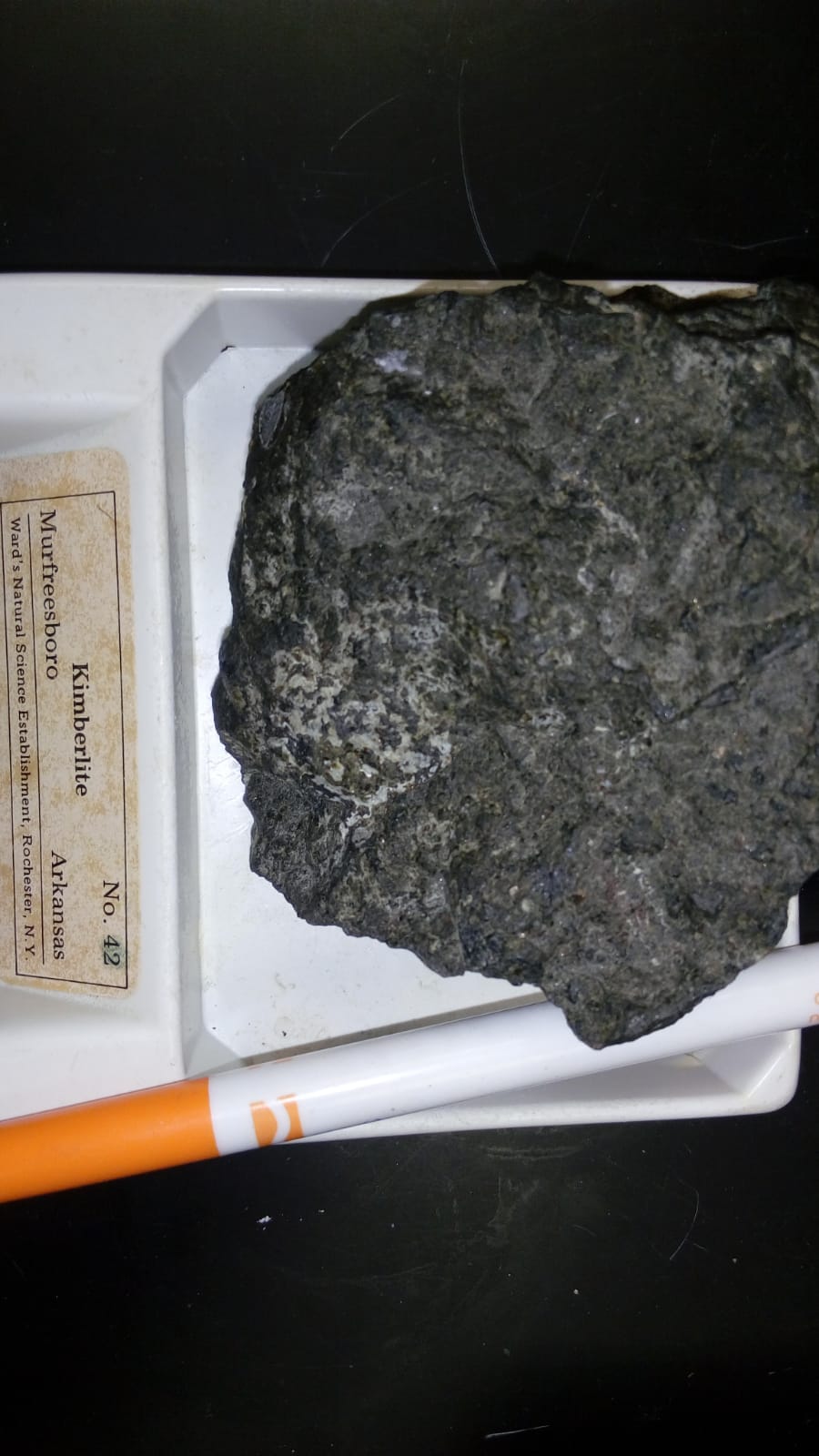 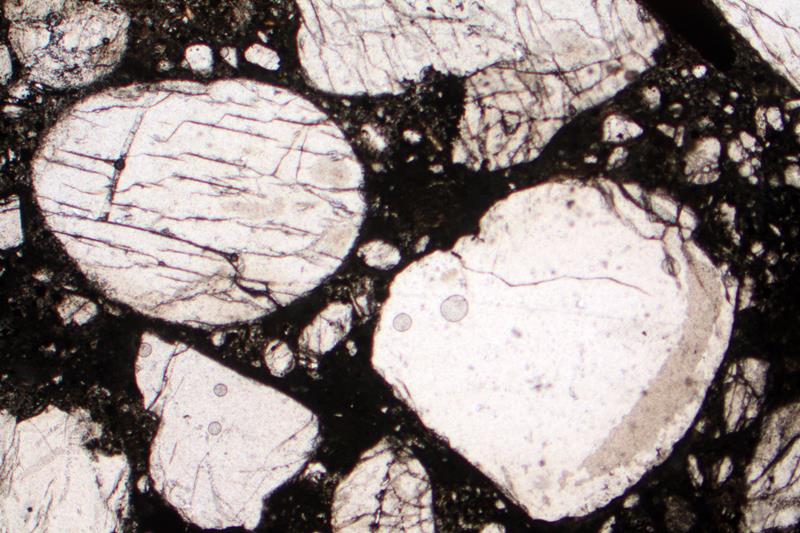 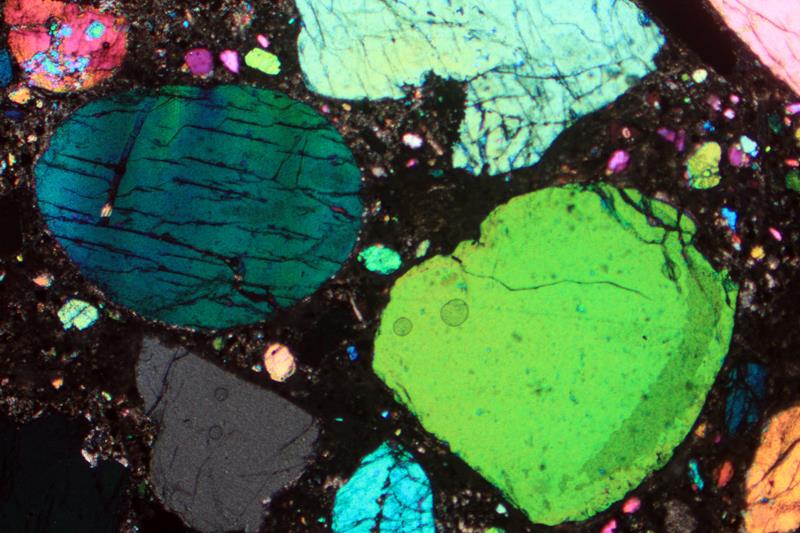 